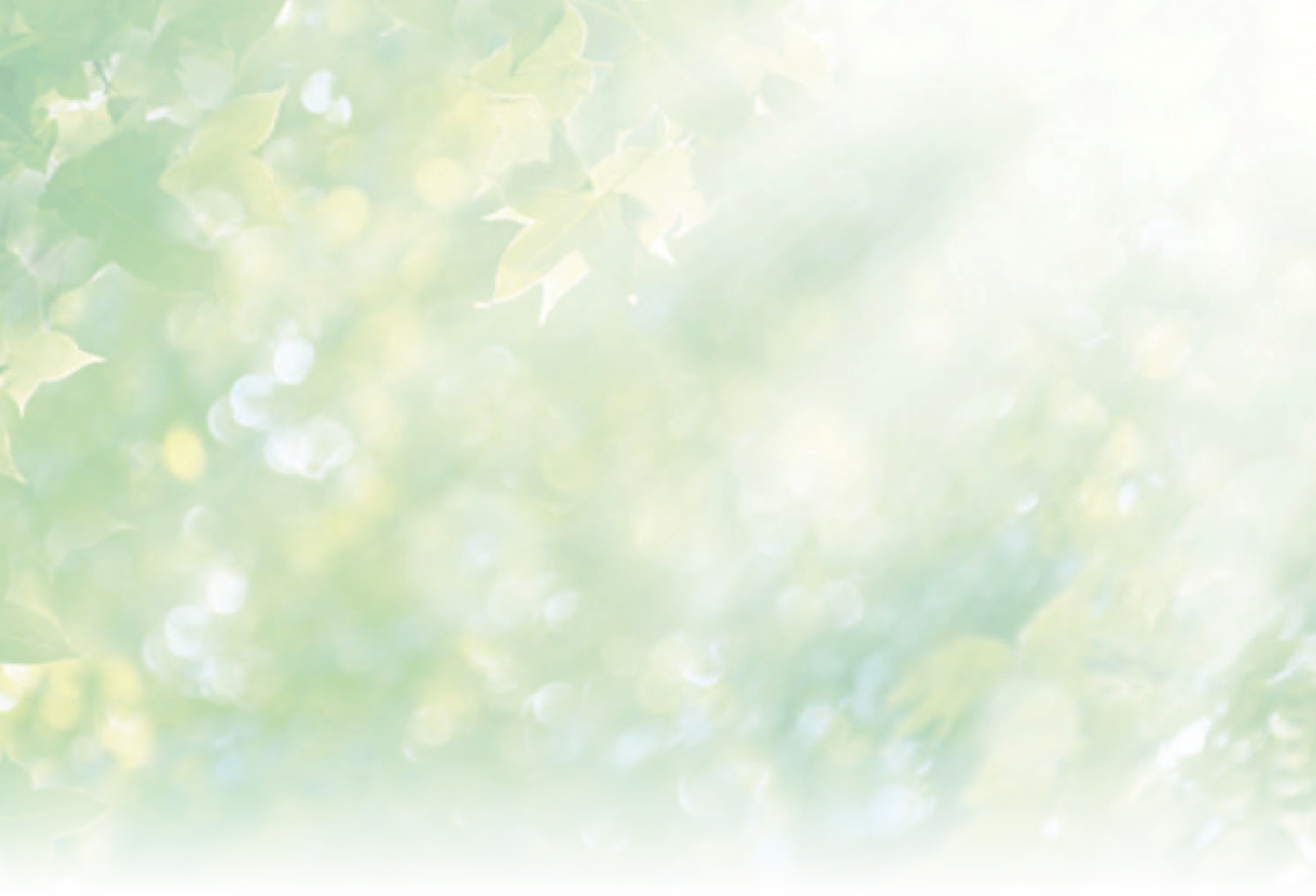 Универсальное ПО POS-терминалов Сбербанка РоссииЗагрузка ПО в POS-терминалыдля технических специалистов БанкаИстория измененийСОДЕРЖАНИЕТермины и определения	5Аббревиатуры и сокращения	51	Общие сведения	62	Интерфейсы для загрузки ПО UPOS	73	Загрузка ПО UPOS в POS-терминал	103.1	Загрузка ПО UPOS в терминалы VeriFone	103.2	Загрузка ПО UPOS в терминалы Ingenico	113.3	Загрузка ПО UPOS в терминалы PAX	153.3.1	Загрузка ПО UPOS в терминалы PAX SP30, SP30С, S80, S80C, S90С, S200, D200	153.3.2	Загрузка ПО UPOS в терминалы PAX S300, S900, D200	183.4	Загрузка ПО UPOS в терминалы YARUS C2100, M2100, K2100, P2100	244	Удаление ПО UPOS	364.1	Удаление ПО UPOS (для VeriFone)	364.1.1	Удаление ПО UPOS (для VeriFone Vx510, Vx610)	364.1.2	Удаление ПО UPOS (VeriFone Vx520/520С)	384.1.3	Удаление ПО UPOS (VeriFone Vx675)	404.1.4	Удаление ПО UPOS (VeriFone Vx680)	424.2	Удаление ПО UPOS (Ingenico)	454.3	Удаление ПО UPOS (PAX)	464.4	Удаление ПО UPOS (Yarus)	465	Ошибочные ситуации	47Приложение. Контакты	48Термины и определенияАббревиатуры и сокращенияОбщие сведенияЗагрузка ПО UPOS в POS-терминал производится при подключении к  ПК по USB или COM интерфейсу (в т.ч. через базу (подставку)). Все пути в каталоге дистрибутива ПО  UPOS указанные в инструкции приведены относительно стандартного дистрибутива полученного из ФПД.Интерфейсы для загрузки ПО UPOS * – ПО UPOS загружается в ПИН-пад в процессе загрузки в POS-терминал.Загрузка ПО UPOS в POS-терминалЗагрузка ПО UPOS в терминалы VeriFoneПодключить POS-терминал по USB/COM порту.Подключить питание терминала. Если терминал ранее не использовался, то при включении отображается сообщение DOWNLOAD NEEDED * GO FILE NOT FOUND.Если на терминале ранее уже было загружено ПО, то требуется предварительно очистить параметры (см. раздел 4).Только при подключении по USB. Установить соответствующие оборудованию драйверы из каталога \UPOS\Drivers\ дистрибутива UPOS.Только при подключении по USB. Проверить в Device Manager номер виртуального СОМ-порта, создаваемого терминалом. Прописать номер (виртуального) СОМ-порта в файле Load_XXX(X).bat из каталога UPOS\SoftLoaders\VeriFone\,  где XXX(X) – часть названия модели терминала после ключа   p\.Рис. 1 Задание номера COM-портаЗагрузить актуальную версию ПО UPOS в терминал –– запустить файл Load_XXX.bat из каталога \UPOS\SoftLoaders\VeriFone\,  где XXX – номерная часть модели терминала.Только для Vx675, Vx680. Отказаться от настройки параметра Связь через… (Рис. 2) ––нажать клавишу . 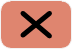 Рис. 2 Выбор типа связи с ПЦ СБНа дисплее POS-терминала  последовательно отобразится информация: номер загруженной версии ПО UPOS и серийный номер терминала;стартовое сообщение Вставьте карту/<Тип операции> Введите сумму.Терминал готов к  загрузке параметров настройки.Загрузка ПО UPOS в терминалы IngenicoУстановить соответствующие оборудованию драйверы из каталога \UPOS\Drivers\ дистрибутива ПО UPOS.Загрузка ПО UPOS происходит через утилиту LLT, которую  требуется предварительно установить. Для этого требуются административные права на компьютере.Запустить установочный файл утилиты LLT_Setup.exe, который находится в каталоге \UPOS\SoftLoaders\Ingenico\. Ответить по умолчанию на все вопросы и дождаться завершения установки.Подключить POS-терминал по USB порту.Подключить питание терминала. Если терминал ранее не использовался, то при включении отображается сообщение INITIALIZE AN APPLICATION.Если на терминале ранее уже было загружено ПО, то требуется предварительно очистить параметры (см. Раздел 4).Если сразу при включении терминал выводит на экран сообщение LLT, в него необходимо загрузить соответствующую операционную систему Telium OS. При необходимости использования функционала удаленной загрузки ключей 
(RKL) необходимо загрузить операционную систему Telium OS версии 9.16 (см. документ Загрузка ОС в POS-терминалы).После включения питания POS-терминала (Сразу после появления на дисплее POS-терминала знака «:-)»Указать системе  каталог с драйвером: C:\Program Files\TELIUM Tools\LLT\drivers и дождаться завершения установки драйвера.Зайти в Мой компьютер \ Свойства \ Оборудование \ Диспетчер устройств \ Порты (COM и LPT), где списке портов должен появиться порт с названием Sagem Monetel USB Telium. Запомнить номер СОМ-порта, который ему присвоен (если переключить устройство в другой разъем, то номер СОМ-порта может измениться).Зайти в Пуск \ Настройка \ Панель управления \ Телефон и модем \ Модемы \ Добавить…. Включить флаг  Не определять тип модема (выбор из списка) и нажать Далее. Выбрать слева (Стандартные типы модемов), а справа Последовательный кабель для связи компьютеров, и нажать Далее. На вопрос о том, на какие СОМ-порты устанавливать модем, ответить На все. Дождаться завершения установки модема.Перейти в меню Пуск \ Программы \ Telium Tools \ LLT \ LLT. Далее – в меню Connection \ Общие. В пункте Выберите устройство выбрать пункт Последовательный кабель для связи компьютеров (COM x), где X –– номер присвоенного СОМ-порта (см. п. 2.6) и нажать ОК.Перезагрузить терминал –– нажать и удерживать одновременно  и . 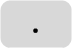 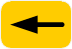 Для iSC250  :  + .  Устройство перезагрузится через пару секунд: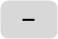 Если на терминале нет установленного ПО, то при включении отображается сообщение INITIALIZE AN APPLICATION.Если на терминале ранее уже было загружено ПО, то требуется предварительно очистить параметры (см. Раздел 4).Сразу после перезагрузки POS-терминала (после появления на дисплее POS-терминала знака «:-)»В программе LLT нажать на первую кнопку панели инструментов  и дождаться установления соединения с терминалом. При этом в правой части экрана (розовой) появится список файлов в терминале.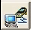 В левой части экрана перейти в каталог Soft\Ingenico (для устройств Ingenico c ОС ниже Telium 9.16), или в каталог Soft\Ingenico\For_OS_9_16 (для устройств Ingenico c ОС Telium 9.16 и выше).В средней части экрана выбрать файл в соответствии с типом оборудования (см. таблицу ниже) и курсором «мыши» перетащить его в правую (розовую) часть экрана. Дождаться завершения копирования файлов.Нажать вторую кнопку в кнопку панели инструментов . Устройство перезагрузится и будет готово к работе.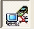 Для корректной работы ПО UPOS необходимо, чтобы в терминалы и пин-пады были загружены компоненты Telium в соответствии с таблицей ниже:Загрузка ПО UPOS в терминалы PAX Загрузка ПО UPOS в терминалы PAX SP30, SP30С, S80, S80C, S90С, S200, D200Подключить POS-терминал по USB/COM порту.Подключить питание терминала.  Ввести POS-терминал в режим загрузки ПО:В случае SP30, S80, S80C, S90С – последовательно нажать клавиши  и  . и затем, кнопку MENU. 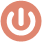 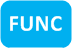 В случае S200, D200 – нажать клавишу F1.Только при подключении по USB. Установить соответствующие оборудованию драйверы из каталога \UPOS\Drivers\ дистрибутива UPOS.Только при подключении по USB. Проверить в Device Manager номер виртуального СОМ-порта, создаваемого терминалом. Запустить программу PCLoader.exe (Рис. 3) из каталога SoftLoaders\PAX.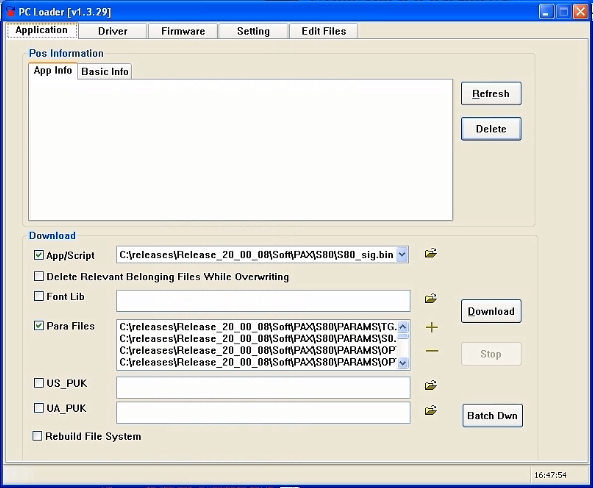 Рис. 3 Программа PCLoader. Вкладка ApplicationНа вкладке Settings  и выбрать нужный COM-порт. Скорость оставить 115200.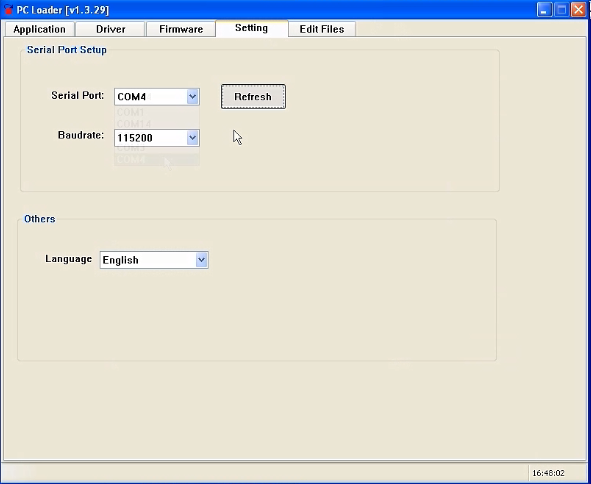 Рис. 4 Программа PCLoader. Вкладка SettingsНа вкладке Application (см. Рис. 3):Установить флаг App/Script. Задать путь к файлу:Установить флаг Para Files.Задать путь к файлам каталога: Soft\PAX\<модель POS-терминала>\PARAMS.Установить флаг Rebuild File System (в случае необходимости перезаписи предыдущих параметров).Загрузка ПО UPOS в терминалы PAX S300, S900, D200Установить соответствующие оборудованию драйверы (скопировать файл PosVcom.sys) из каталога \UPOS\Drivers\ дистрибутива UPOS в системную папку %WINDIR%\System32\drivers.Подключить POS-терминал по USB порту с помощью кабеля miniUSB тип А – USB тип А:разъем USB тип А подключить к ПК;разъем miniUSB тип А подключить в разъему терминала.Подключить питание терминала.  Новое устройство определится как USB  Serial Port, дальнейшая работа с ним ведется, как с COM-портом. Определить номер COM-порта у подключенного терминала, нажав на иконку  в области уведомлений на панели задач (Рис. 5) или перейти в Мой компьютер \ Свойства \ Оборудование \ Диспетчер устройств, где списке портов должен появиться порт с названием USB Serial Port(PAX). Запомнить номер СОМ-порта, который ему присвоен (если переключить устройство в другой разъем, то номер СОМ-порта может измениться).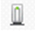 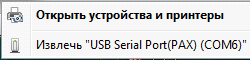 Рис. 5 Определение номера COM-портаЗапустить программу TermAssist-2.2.exe (Рис. 6) из каталога SoftLoaders\PAX.Ввести POS-терминал в режим загрузки ПО – однократно нажать клавишу  , через 2-3 секунды несколько раз легко нажать  клавишу .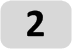 Запустить программу TermAssist-2.2.exe (Рис. 6) из каталога SoftLoaders\PAX.В пункте меню Setting (Рис. 6, 1):На вкладке Connect Settings:В разделе Connection Mode установить переключатель Serial Port (Рис. 6, 2);В разделе Serial Port Setting задать (выбрать из выпадающего списка) номер COM-порта (Рис. 6, 3), как определить номер COM-порта –– см. п.3.2;На панели инструментов нажать кнопку   (Рис. 6, 4);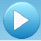 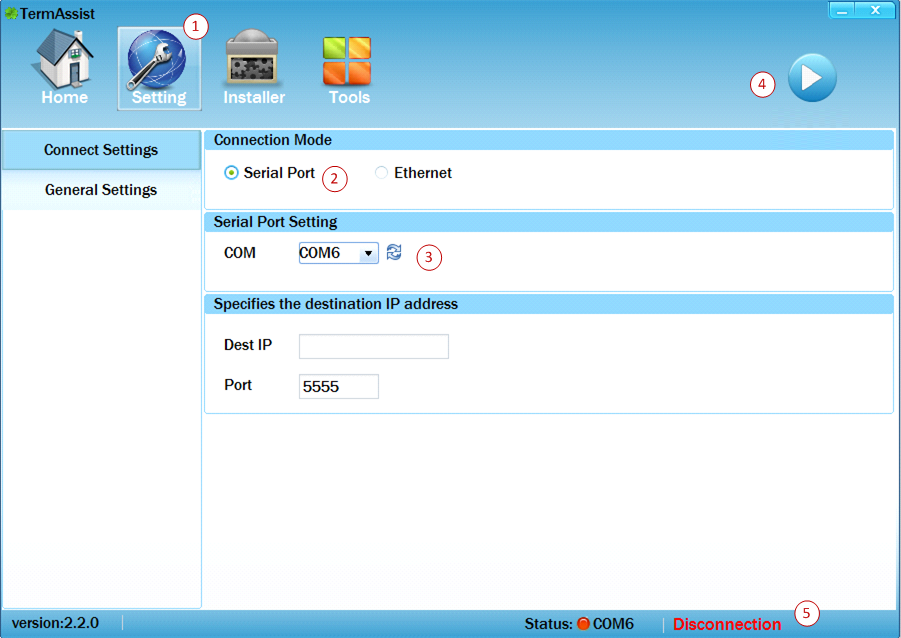 Рис. 6 Программа TermAssist. Меню Setting. Вкладка Connect SettingsВ статусной строке (Рис. 6, 5) отобразится состояние подключения COM-порта: Connected (Рис. 7);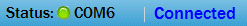 Рис. 7 Состояние подключения по COM-портуВ пункте меню Installer (Рис. 8, 1):На вкладке Packages нажать кнопку  Select Installation Files (Рис. 8, 2);В отобразившемся списке (Рис. 8, 3) выбрать: Soft\PAX\S900\s900_sig.aip (для терминалов S900); Soft\PAX\S300\s300_sig.aip 		(для терминалов S300); SpecialClients\MDB\D200\D200mdb_sign.aip 		(для терминалов D200, подключенных к шине MDB); Soft\PAX\S900SL\s900sl_sig.aip (для решения IRAS на базе S900);Нажать на кнопку , расположенную в нижней области окна (Рис. 8, 5);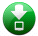 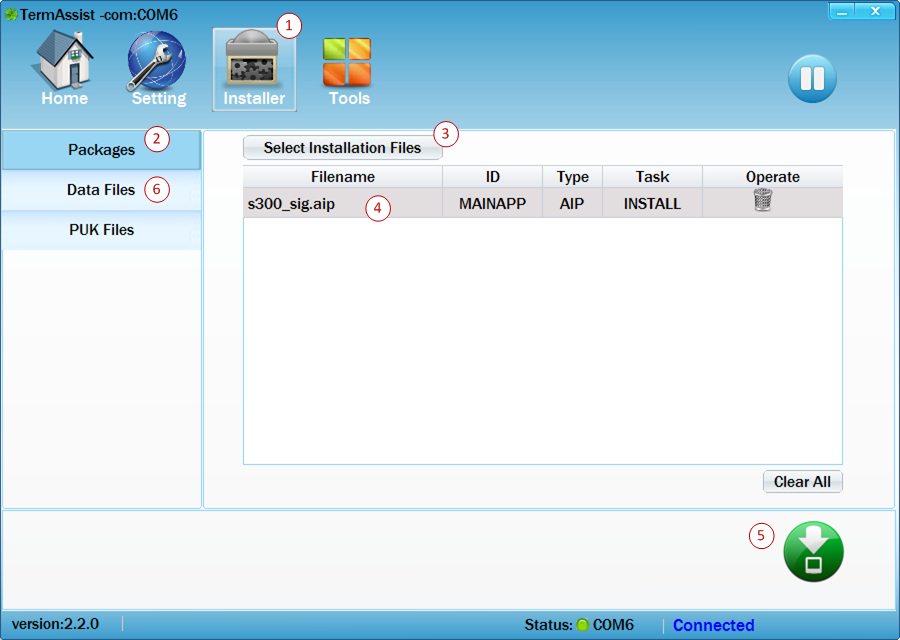 Рис. 8 Программа TermAssist. Меню InstallerНа вкладке DataFiles (см. Рис. 8, 6): В меню ID задать (выбрать из выпадающего списка) значение:- MAINAPP (для терминалов S900, S300 и терминалов D200, подключенных к шине MDB);- SBER (для решения IRAS на базе S900); Нажать кнопку  Select Data Files; Выбрать файлы из каталога Soft\PAX\<S300/S900>\PARAMS, причем для терминалов D200, подключенных к шине MDB – из каталога SpecialClients\MDB\D200\PARAMS; Нажать кнопку  , расположенную в нижней области окна (Рис. 8, 5); Дождаться завершения загрузки необходимых файлов и тестовой программы в соответствии с индикатором загрузки.Важно! Перед дальнейшей работой с POS-терминалом:   В окне TermAssist, на панели инструментов  нажать кнопку  (Рис. 9, 1) и только после этого закрыть окно приложения.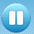 Выключить POS-терминал – удерживая клавишу Включить POS-терминал –– повторно нажать клавишу Полезная информация. Проверить версию загруженного ПО –– в пункте меню Home (Рис. 9,  2) на вкладке Application (Рис. 9, 3):Для удаления загруженного ПО –– в пункте меню Home на вкладке Application нажать на кнопку   (см. Рис. 9,  4).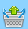 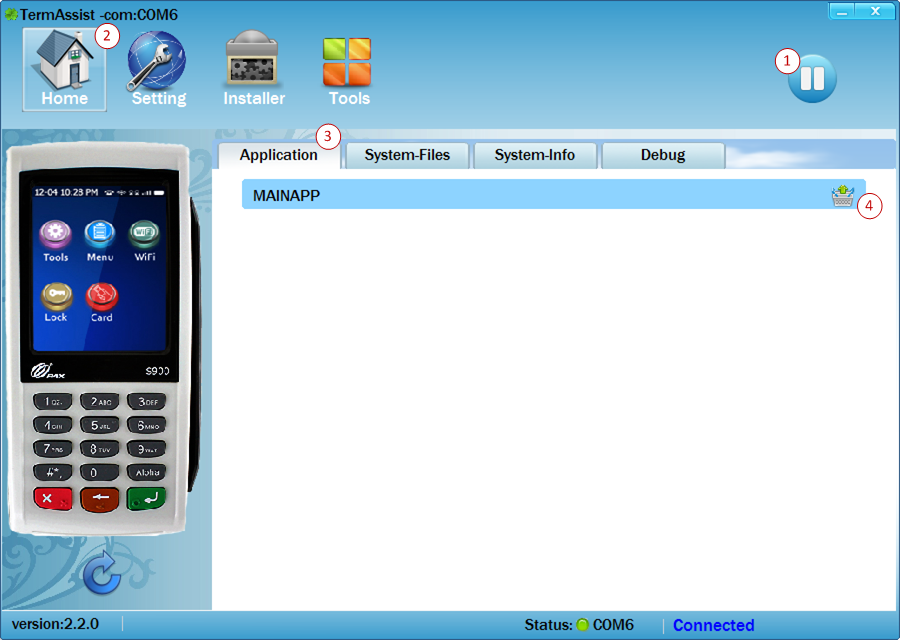 Рис. 9 Программа TermAssist. Меню Home. Вкладка ApplicationЗагрузка ПО UPOS в терминалы YARUS C2100, M2100, K2100, P2100Подключить питание POS-терминала;  Перейти в системное меню––удерживать клавишу   до момента, когда перестанет отображаться логотип YARUS.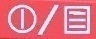 Выбрать раздел Очистка/Удаление –– переход по пунктам меню осуществляется с помощью клавиш   и   . Для ввода ПРОПИСНЫХ буквенных символов (только для M2100 и С2100) –– один раз нажать клавишу , для ввода строчных буквенных символов –– два раза нажать клавишу   ;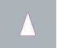 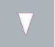 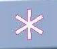 Выбрать пункт Удаление программ –– удалить все программы, кроме eftspooler, eftmsrdd,eftlib;Выбрать пункт Удаление данных –– удалить все данные в каталоге  /usr/unsign;Перезагрузить POS-терминал;Подключить POS-терминал по COM-порту с помощью кабеля RS-232: M2100 , С2100, K2100 и P2100 должны быть подключены по COM1;Подключить питание POS-терминала;  Для обновления ПО через POS MANAGER: перейти в системное меню –– удерживать клавишу   до момента, когда перестанет отображаться логотип YARUS.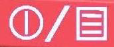 Выбрать раздел Обновление ПО; Выбрать пункт Ручная настройка; Код запроса: Для M2100 должен быть: 1009 (если используется БП без ККМ), нажать клавишу ;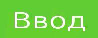  1010 (если используется БП с ККМ eftkkm), нажать клавишу ;Для С2100 должен быть: 1004 (если используется БП без ККМ), нажать клавишу ; 404 (если используется БП с ККМ eftkkm), нажать клавишу ; 1000 (если используется БП с ККМ ecrterm), нажать клавишу ;Для K2100 должен быть 1005, нажать клавишу ;Для P2100 должен быть 1006, нажать клавишу ;Выбрать протокол mfh; Выбрать скорость 115200;Для обновления ПО через HyperTerminal: Запустить утилиту HyperTerminal (Рис. 10), из меню Пуск  Программы  Стандартные  Связь  HyperTerminal;  В меню Файл выберите команду Новое подключение; В окне Описание подключения (Рис. 11), в поле Название введите описательное название подключения;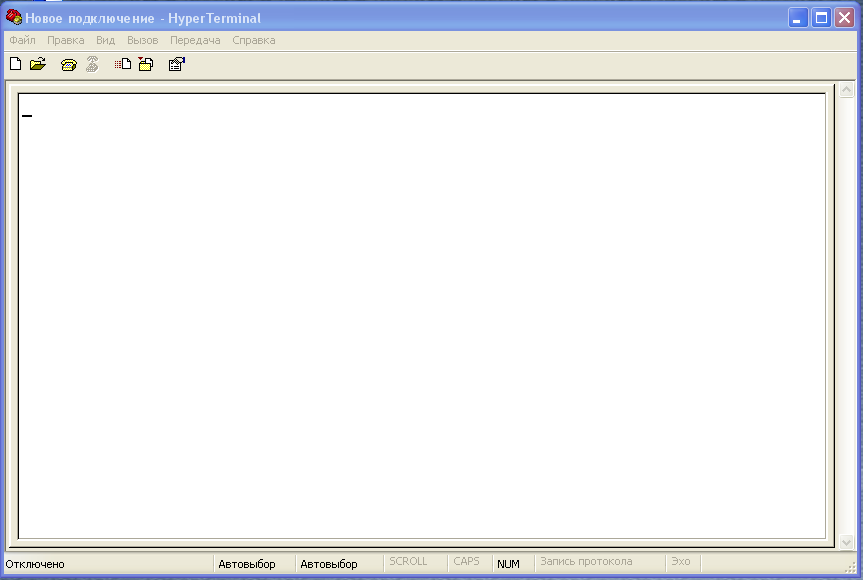 Рис. 10 Утилита Hyper Terminal В поле Значок выберите  и нажмите кнопку ОК;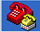 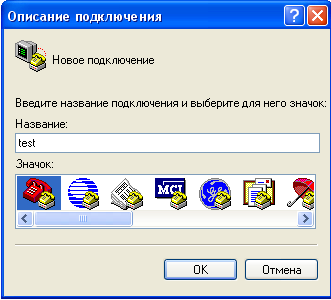 Рис. 11 Описание подключения В окне Подключение (Рис. 12), в поле Подключаться через: задать номер COM-порта ПК, через который будет осуществляться загрузка ПО, нажать кнопку ОК;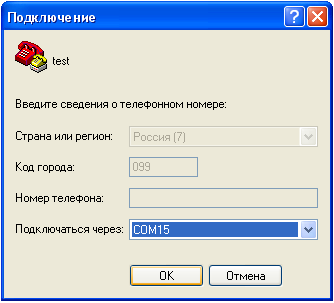 Рис. 12 Параметры подключения В окне Свойства: <COM-порт номер> (Рис. 13), в поле Управление потоком: заполните поля: Скорость (бит/с): 115200; Биты данных: 8; Четность: нет; Стоповые биты:  1; Управление потоком:  нет;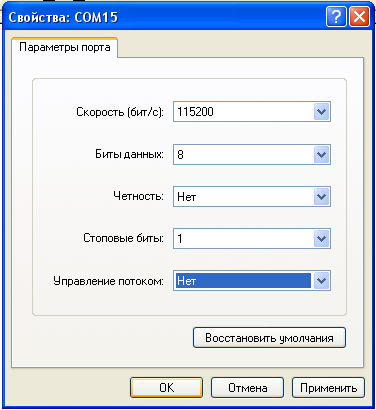 Рис. 13 Параметры порта Нажать кнопку ОК; При успешном подключении POS-терминала окно утилиты  HyperTerminal будет выглядеть так: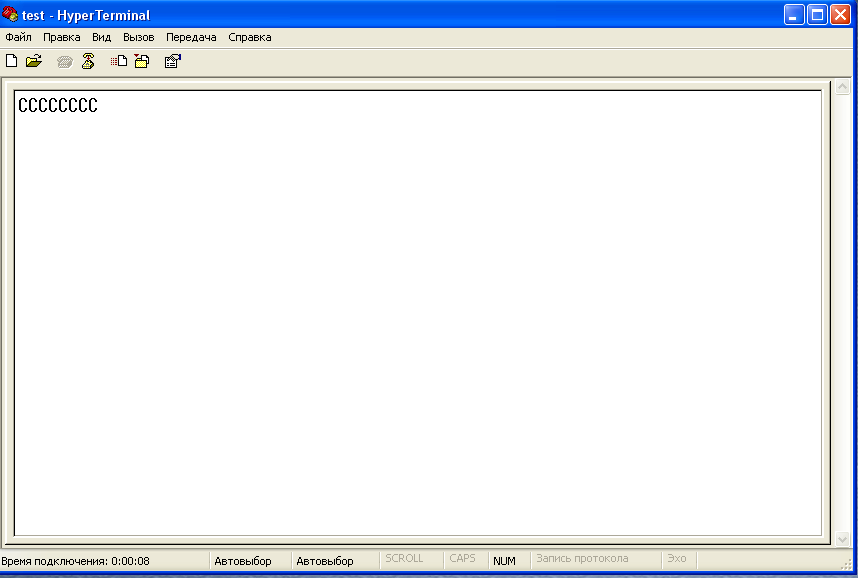 Рис. 14 Утилита Hyper Terminal – Успешное подключение На панели задач нажать кнопку  Отправка файла :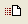 В окне Отправка файла (Рис. 15), задать Имя файла: по нажатию на кнопку Обзор, в проводнике выбрать файл: yarus-m2100-mono.mfh (для М2100 с черно белым экраном); yarus-m2100-color.mfh  (для М2100 с цветным экраном); yarus-c2100-mono.mfh (для С2100 с черно белым экраном); yarus-k2100-mono.mfh (для K2100 с черно белым экраном);yarus-p2100-mono.mfh (для P2100 с черно белым экраном);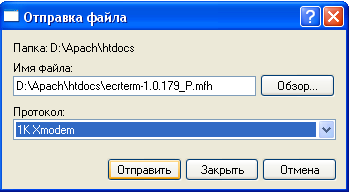 Рис. 15 Отправка файлаВ поле Протокол должно быть значение:  1K Xmodem;Нажать кнопку Отправить; Запустится процесс передачи файла на POS-терминал (Рис. 16):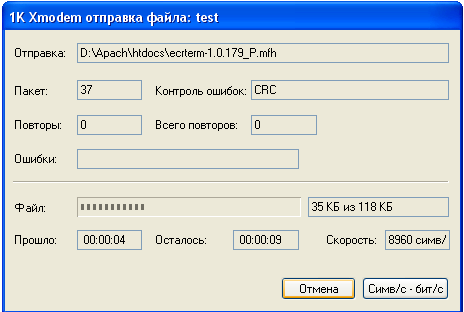 Рис. 16 Передача файла на POS-терминал Начнется процесс загрузки и установки ПО в POS-терминал;Загрузить технологические ключи: перейти в системное меню –– удерживать клавишу   до момента, когда перестанет отображаться логотип YARUS.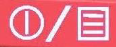 Выбрать раздел Инструменты;  Выбрать пункт Key Manager: На дисплее POS-терминала отобразится сообщение о необходимости перезагрузить терминал. Выбрать значение: Да; После того, как POS-терминал перезагрузится, на дисплее появится надпись: Key Manager locked. Выбрать пункт: Login; На запрос: Enter Password#1 ввести пароль: 11111 (альтернативный ключ 12345678); На запрос: Enter Password#2 ввести пароль: 22222 (альтернативный ключ 12345678); Выбрать пункт Inject: На запрос: Enter key index (1-32) ввести: 2 и нажать клавишу ;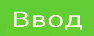  На запрос: Select key#2 length выбрать значение: 16 bytes; На запрос: Select key#2 flags  ввести: 1 и нажать клавишу ; На запрос: Select comp's number выбрать значение: two components; В качестве первой компоненты задать  88888888888888880000000000000000, убедиться, что контрольная сумма первой компоненты равна CheckValue = 7C25D7; В качестве второй компоненты задать  00000000000000009999999999999999, убедиться что контрольная сумма второй компоненты равна CheckValue = BFBF2C;После ввода всех компонент, убедиться, что контрольная сумма  CheckValue  = F25458;После того как стандартный ключ загружен, необходимо перезагрузить POS-терминал;Запустить утилиту TlvEdit.exe  из каталога дистрибутива \UPOS\Config\;В меню Параметры выбрать пункт Открыть и выбрать  требуемый файл с настройками *.tlv . В группе параметров Варианты связи, установить требуемые значения параметров: Число попыток связи по каждому варианту: 2; В подгруппе параметров Вариант связи: установить требуемые значения параметров: Номер элемента; Какие карты обслуживает; Комм. Интерфейс: GPRS (для M2100 и С2100), Ethernet (для С2100, K2100 и P2100); COM (для P2100); IP-адрес хоста: 194.186.207.162; IP-порт хоста: 670; Сохранить внесенные изменения;  Для K2100: переподключить POS-терминал с COM-порта 1 на COM-порт 2; Запустить процесс загрузки параметров в терминал –– на панели инструментов  (Рис. 17) нажать на кнопку   :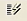 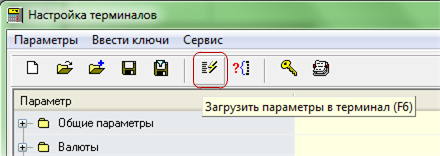 Рис. 17 Инициализация загрузки параметров в терминалДождаться завершения загрузки параметров (Рис. 18, Рис. 19);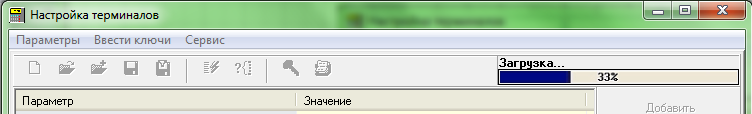 Рис. 18 Процесс загрузки параметров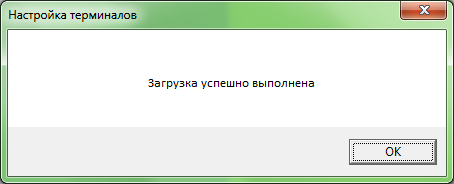 Рис. 19 Успешное завершение загрузки параметров Перезагрузить POS-терминал для применения загруженных настроек.Активировать ПО и задать дополнительные настройки связи:Выбрать раздел Конфигурация;  Только для M2100: Выбрать пункт Настройки связи  LINK1_WiFi: Выбрать пункт Настройка LAN  Получать по DHCP и задать значение параметра Режим работы: по требованию; Только для С2100: Выбрать пункт Настройки связи  LINK1_Ethernet: Выбрать пункт Получать по DHCP и задать значение параметра Режим работы: по требованию; Только для K2100 и P2100: Выбрать пункт Настройки связи  LINK1_Ethernet: Выбрать пункт Получать по DHCP и задать значение параметра Режим работы: постоянный; Только для M2100 и С2100: Выбрать пункт Настройки связиLINK2_MODEM/RS и задать значения параметров: Комм.порт: Internal GSM или порт, к которому подключен внешний модем; Протокол канала: PPP; Протокол модема: GPRS (для SIM 1); Режим PPP Auth: MS2\MS1\CHAP\PAP (если значение указано MS2,MS1,CHAP,PAP ––  измените его на верное); Имя пользователя: mts (для оператора связи МТС)beeline (для оператора связи Билайн)gdata (для оператора связи Мегафон)Пароль: mts (для оператора связи МТС)beeline (для оператора связи Билайн)gdata (для оператора связи Мегафон)Точка доступа: internet.mts.ru (для оператора связи МТС)internet.beeline.ru (для оператора связи Билайн)internet.ru (для оператора связи Мегафон) Только для M2100 и С2100: Выбрать пункт Настройки связиLINK3_MODEM/RS и задать значения параметров: Комм.порт: Internal GSM или порт, к которому подключен внешний модем; Протокол канала: PPP; Протокол модема: GPRS (для SIM 2); Только для M2100 и С2100: Режим PPP Auth: MS2\MS1\CHAP\PAP (если значение указано MS2,MS1,CHAP,PAP ––  измените его на верное);Выбрать раздел Инструменты;  Выбрать пункт Secure Load и задать значения параметров: Код запроса: TQAPG; IP-адрес сервера: 052.028.021.236; TCP-порт сервера: 7380; Основной канал: LINK2_MODEM/RS (для SIM 1);LINK3_MODEM/RS (для SIM 2); По окончании загрузки появится надпись Load OK или Verification OK;Полезная информация: При запросе пароля на вход в систему указать 0; При запросе пароля на выход из кассовой программы указать 8; Не запускается банковское приложение sbrfprod (нет доступа к технологическому режиму) – проверить, что разрешен автозапуск приложения: Конфигурация  Спец. параметры  Автозапуск  Разрешен Перезагрузить терминал; Ошибки при вводе паролей 11111 или 22222 для загрузки технологических ключей: –– ввести  альтернативный ключ 12345678; При попытке провести операцию выдается сообщение 24 часа –– необходимо снять кассовые отчеты (с гашением и без) и выполнить СВЕРКУ ИТОГОВ; При попытке запуска UPOS приложения сообщение Нелегальное ПО –– выполнить загрузку программного ключа лицензии (см. п. 11.2); При попытке запуска UPOS приложения сообщение Ошибка /home/sbrprod: can`t load library “libmsrdd.so.1”-  обратиться в ЦТО, обслуживающее данный POS-терминал; Если при загрузке ПО UPOS в POS-терминал и последующего его перезапуска возникает постоянный звуковой сигнал, это означает что необходимо прогрузить  Лицензию (см. п. 11.2).Удаление ПО UPOS Удаление ПО UPOS (для VeriFone)Удаление ПО UPOS (для VeriFone Vx510, Vx610) Удаление ПО UPOS (VeriFone Vx520/520С)Удаление ПО UPOS (VeriFone Vx675)Удаление ПО UPOS (VeriFone Vx680)Удаление ПО UPOS (Ingenico)Удаление ПО UPOS (PAX) В отличие от других моделей POS-терминалов, для PAX  сброс параметров производится при загрузке новых параметров.  Удаление ПО UPOS (Yarus)[Раздел находится в разработке………………….………………………………………………………………………………...]Ошибочные ситуацииПодробное описание кодов ошибок, а также описание действий при их возникновении приводится в документе Коды ошибок.Приложение. КонтактыДатаВерсияОписание11.02.20161.0Начальная версия документа17.02.20161.1Добавлен раздел 2.3.2 «Загрузка ПО UPOS в терминалы PAX S900, S300»;Добавлен раздел 2.4.2 «Загрузка ПО UPOS в терминалы PAX S900, S300»02.03.20161.2Коррекция документа по замечаниям Отдела централизованной поддержки средств самообслуживания и эквайринга28.03.20161.3Добавлены ссылки на документ «Базовая настройка ПО UPOS для ИКР»29.03.20161.4Коррекция документа по замечаниям Папазова  С.Г.13.04.20161.5Коррекция раздела 2.3.2	 Загрузка ПО UPOS в терминалы PAX S900, S300 по замечаниям Отдела централизованной поддержки средств самообслуживания и эквайринга15.04.20161.6Коррекция раздела 2.2	 Загрузка ПО UPOS в терминалы Ingenico по замечаниям Отдела централизованной поддержки средств самообслуживания и эквайринга20.04.20161.7Коррекция раздела 2.3.2	 Загрузка ПО UPOS в терминалы PAX S900, S30012.05.20161.8Коррекция раздела 2.2	 Загрузка ПО UPOS в терминалы Ingenico19.05.20161.9Добавлено описание загрузки ПО UPOS в терминалы YARUS C2100  и  K210021.05.20161.10Добавлено описание загрузки ПО UPOS в терминалы YARUS P210029.06.20161.11Добавлен заголовок раздела  (описание находится в разработке) с описанием сброса параметров на Yarus08.07.20161.12Добавлены разделы:2.2.1 Загрузка ОС Telium 9.16 для RKL 2.2 Загрузка ПО UPOS в терминалы Ingenico, шаг 2.3.311.07.20161.13В разделе  2.2	 Загрузка ПО UPOS в терминалы Ingenico добавлено замечание о недопустимости  использования  Manager IPP3xx_CGUI*.m46_16 для моделей IPP320 и IPP350;В разделе 2.4 исправлено: «K2100 должен быть подключен по COM2» – удалены шаги 4.1 и 4.2., шаг 4 – для  моделей M2100 , С2100, K2100 и P2100;добавлен шаг 10.3 – переподключение с COM1 на COM 2 для K2100»;на шаге 12.4 исправлена опечатка «111111»  на «11111»;В разделе 3.1 исправлена опечатка: «Если POS-терминал ранее использовался, то необходимо удалить» – добавлено «ключи».18.07.20161.14Добавлено уточнение для iSC250 в разделы:2.2 	Загрузка ПО UPOS в терминалы Ingenico, шаги: 2.4.1, 2.4.2, 2.9, 2.10.1, 2.10.2;3.6	 Сброс параметров на Ingenico.  01.08.20161.15В раздел 2.3.1 добавлено описание загрузки ПО в D200.22.08.20161.16Коррекция документа по замечаниям Костакова А.М.02.09.20161.17В разделе 2.2.1 изменено описание условия выполнения загрузки операционной системы:  «…должна выполняться после очистки устройства последовательным нажатием клавиш F1-F2-F3-F4 после включения устройства…»;В разделы 2.3.1 и 3.3 добавлены модели Vx520C, S80C и S200;Модель SP30 color переименована в SP30C.07.09.20161.18В разделе 2.3.1: исправлена опечатка: S30 заменено на SP30;добавлена модель SP30C;В раздел 2.3.2 добавлена модель D20020.09.20161.19В разделе 2.3.2 исправлено место расположения файлов для модели D200 (Prolin)14.10.20161.20В разделе 2.3.1 название модели S90 заменено на S90C.08.11.20161.21Формулировка «Сброс параметров» изменена на «Удаление ПО UPOS»;Информация о портах для загрузки ПО UPOS перенесена из документа «Определение схемы автономного решения (АР) в раздел «Интерфейсы загрузки ПО UPOS»;Раздел «Удаление ключей» перенесен в документ «Общее руководство по настройке POS-терминалов»;Раздел «Загрузка ОС Telium 9.16 для RKL» перенесен в новый документ «Загрузка ОС в POS-терминалы».ТерминОпределениеБанкСбербанк России и другие банки-эмитентыАббревиатура/СокращениеРасшифровкаUPOSУниверсальное ПО POS-терминаловСбербанка РоссииПОПрикладное Программное ОбеспечениеПЦ СБПроцессинговый центр Сбербанка РоссииФПДФонд Программ и Данных Сбербанка РоссииМодель POS-терминала/подставки /ПИН-пада*Модель POS-терминала/подставки /ПИН-пада*Модель POS-терминала/подставки /ПИН-пада*Модель POS-терминала/подставки /ПИН-пада*Модель POS-терминала/подставки /ПИН-пада*Интерфейсы для загрузки ПО UPOSИнтерфейсы для загрузки ПО UPOSМодель POS-терминала/подставки /ПИН-пада*Модель POS-терминала/подставки /ПИН-пада*Модель POS-терминала/подставки /ПИН-пада*Модель POS-терминала/подставки /ПИН-пада*Модель POS-терминала/подставки /ПИН-пада*COM (RS232)USBVeriFoneVeriFoneVeriFoneVeriFoneVeriFoneVeriFoneVeriFoneVx510Vx510Vx510Vx510Vx510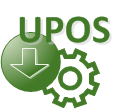  +pp1000* +pp1000* +pp1000* +pp1000se* +pp1000se* +pp1000se*Vx610Vx610Vx610Vx610Vx610+pp1000*+pp1000*+pp1000*+pp1000se*+pp1000se*+pp1000se*Vx520/Vx520CVx520/Vx520CVx520/Vx520CVx520/Vx520CVx520/Vx520C+pp1000*+pp1000*+pp1000*+pp1000se*+pp1000se*+pp1000se*Vx670Vx670Vx670Vx670Vx670подставкаподставкаVx675Vx675Vx675Vx675Vx675подставкаподставкаVx680Vx680Vx680Vx680Vx680подставкаподставкаподставкаподставкаVx805Vx805Vx805Vx805Vx805Vx810Vx810Vx810Vx810Vx810Vx820Vx820Vx820Vx820Vx820IngenicoIngenicoIngenicoIngenicoIngenicoIngenicoIngenicoiWL220iWL220iWL220iWL220iWL220подставкаподставкаподставкаIWL250IWL250IWL250IWL250IWL250подставка подставка подставка iCT220iCT220iCT220iCT220iCT220ipp220*ipp220*ipp220*iCT250iCT250iCT250iCT250iCT250ipp220*ipp320ipp320ipp320ipp320ipp320ipp350ipp350ipp350ipp350ipp350iSC250iSC250iSC250iSC250iSC250PAXPAXPAXPAXPAXPAXPAXD200D200D200D200D200S80/S80CS80/S80CS80/S80CS80/S80CS80/S80Csp20*sp20*sp20*sp30sp30sp30sp30sp30sp30C (ARM)sp30C (ARM)sp30C (ARM)sp30C (ARM)sp30C (ARM)S80CS80CS80CS80CS80CS80CS80CS80CS80CS80CS200S200S200S200S200S300S300S300S300S300S90СS90СS90СS90СS90СS90S90S90S90S90S90S90S90S90S90S900S900S900S900S900YARUSYARUSYARUSYARUSYARUSYARUSYARUSM2100M2100M2100M2100M2100C2100C2100C2100C2100C2100K2100K2100K2100K2100K2100P2100P2100P2100P2100P2100Нажать клавишу   до появления на дисплее надписи LLT. Для iSC250: .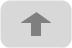 На ПК появится сообщение системы об обнаружении нового устройства, Для iSC250: нажать .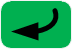 Нажать клавишу   до появления на дисплее надписи LLT. Для iSC250: .На ПК появится сообщение системы об обнаружении нового устройства. Для iSC250: нажать .Модель устройстваИмя файла для загрузки ПО UPOSICT 220ICT220_no_os.m40ICT 250ICT250_no_os.m40IPP 320IPP320_no_os.m46IPP 350IPP350_no_os.m46ISC250ISC250_no_os.m45IWL 220iWL220_no_os.m44IWL 250iWL250_no_os.m44Модель устройстваИмена файлов TeliumICT 220/250ICT2XX_PROD.m40, iCT_LIBGR_EXPORT_PROD.m40, CLESS.M40IPP 320/350IPP3XX_PROD.m46, iPP3XX_LIBGR_EXPORT _PROD.m46 (или IPP3XX_export_PROD.m46), CLESS.M46ISC250ISC250_PROD.m45, iSC250_GOAL_CGUI_EXPORT_PROD.m45, CLESS.m45IWL 220/250 без WIFIIWL2XX_PROD.m44, iWL_LIBGR_EXPORT_PROD.m44, CLESS.m45IWL 220/250 c WIFIIWL2XX_WIFI_PROD.m44, iWL_LIBGR_EXPORT_PROD.m44, CLESS.m45Модель устройстваИмя файла для загрузки ПО UPOSSP30Soft\PAX\SP30\SP30_sig.binSP30CSoft\PAX\Sp30ARM\SP30_ARM_sig.binS80Soft\PAX\S80\S80_sig.binS80CSoft\PAX\S80C\S80C_sig.binS90СSoft\PAX\S90С\S90С_sig.binS200Soft\PAX\S200\S200_sig.binD200Soft\PAX\D200\D200_sig.binНа вкладке Application нажать кнопку Download.Начнется загрузка ПО UPOS.Дождаться появления сообщения на дисплее терминала: нажать кнопку  .Дождаться завершения загрузки ПО: на дисплее отобразится информация о модели терминала, загруженной версии ПО.Дождаться завершения загрузки ПО: на дисплее отобразится информация о модели терминала, загруженной версии ПО.Откроется  Main Menu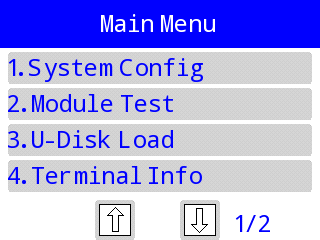  Выбрать пункт System Config  Ввести пароль 123456 (при необходимости)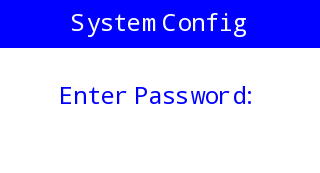  Выбрать пункт XCB  Service 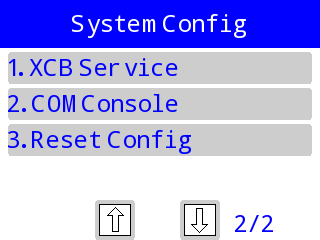  Выбрать пункт USB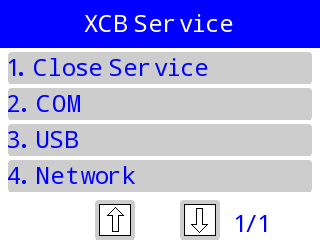 В системном меню POS-терминала:Выбрать пункт System ConfigВвести пароль 123456 (при необходимости)Выбрать пункт XCB Service Выбрать пункт Close ServiceОткроется  POS MANAGER: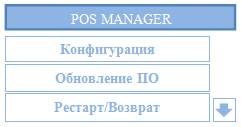 Откроется  POS MANAGER: На дисплее POS-терминала отобразится информация: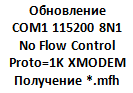 Откроется  POS MANAGER: В системном меню  POS MANAGER настроить следующие параметры связи: В системном меню  POS MANAGER загрузить программный ключ лицензии:Войти в системное меню  –– на терминале одновременно нажать клавиши   и  .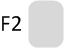 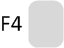 Войти в системное меню  –– на терминале одновременно нажать клавиши   и  .Ввести пароль: 1, ALPHA, ALPHA, 6, 6, 8, 3, 1 (или 1, если такой пароль был установлен ранее)   и нажать клавишу .Пролистать текущий раздел меню вниз –– несколько раз нажать функциональную клавишу под .Выбрать пункт меню FLASH FILES –– нажать клавишу  .Выбрать пункт CLEAR ALL FILES –– нажать клавишу  .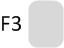 Выбрать пункт CONFIRM –– нажать клавишу  .Вернуться в меню SYS MODE MENU 2 –– нажать клавишу .Выбрать пункт RAM FILES –– нажать клавишу  .Выбрать пункт CLEAR ALL FILES –– нажать клавишу  .Выбрать пункт CONFIRM –– нажать клавишу    и вернуться в меню SYS MODE MENU 1 –– нажать клавишу .Выбрать пункт RESTART –– нажать клавишу  . Параметры терминала будут обнулены. Параметры терминала будут обнулены.Войти в системное меню –– на терминале одновременно нажать клавиши   и  .Войти в системное меню –– на терминале одновременно нажать клавиши   и  .Ввести пароль: 1, ALPHA, ALPHA, 6, 6, 8, 3, 1 и нажать клавишу .Выбрать пункт меню Memory Functions –– нажать клавишу .Выбрать пункт меню Clear Mem.Нажать клавишу .Набрать пароль: 1, 6, 6, 8, 3, 1 и затем нажать клавишу .Пролистать текущее меню вниз –– нажать функциональную клавишу под .Выбрать пункт меню Clear all Groups –– нажать клавишу .Выбрать пункт меню Confirm.Вернуться в меню VERIX TERMINAL MRG –– несколько раз нажать клавишу .Выбрать пункт Restart –– нажать клавишу .Параметры терминала будут обнулены.Войти в системное меню –– на терминале одновременно нажать клавиши  и . 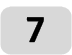 Войти в системное меню –– на терминале одновременно нажать клавиши  и . Ввести пароль: 1, ALPHA, ALPHA, 6, 6, 8, 3, 1 и нажать клавишу .Выбрать пункт меню Clear Memory.Нажать клавишу .Набрать пароль: 1, ALPHA, ALPHA, 6, 6, 8, 3, 1 и затем нажать клавишу .Выбрать пункт меню Clear all Groups.Выбрать пункт меню Confirm.Вернуться в меню VERIX TERMINAL MRG –– несколько раз нажать клавишу .Выбрать пункт Restart –– нажать клавишу .Параметры терминала будут обнулены.Войти в системное меню –– на терминале одновременно нажать клавиши  и .Войти в системное меню –– на терминале одновременно нажать клавиши  и .Ввести пароль: 1, 6, 6, 8, 3, 1 и нажать клавишу .Выбрать пункт меню Clear Memory.Нажать клавишу .Ввести пароль: 1, 6, 6, 8, 3, 1 и нажать клавишу .  Выбрать пункт меню Clear all Groups.Выбрать пункт меню Confirm.Вернуться в меню VERIX TERMINAL MRG –– несколько раз нажать клавишу . Выбрать пункт Restart –– нажать клавишу .Параметры терминала будут обнулены. Войти в системное приложение Telium Manager –– на терминале одновременно нажать клавиши  и . Для iSC250:  и .Быстро нажимать клавишу  до появления меню >>Download menu<<. 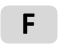 Для iSC250:  .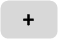 Выбрать пункт меню  Delete menu  –– дважды нажать клавишу  и перейти в него –– нажать клавишу .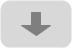 Выбрать пункт Delete application ––  нажать клавишу .В списке приложений выбрать пункт TERMINAL10  (для пинпадов – PINPAD10) ––  нажать клавишу .Нажать клавишу .Вернуться в начальное меню –– трижды нажать клавишу .Терминал перезагрузится.Параметры терминала будут обнулены.№КонтактТелефонПримечания1Техническая поддержка8 (800) 775 55 55